Ҡ а р а р                                                                                                                                   р е ш е н и еО деятельности Администрации сельского поселения Юмашевский сельсовет муниципального района Чекмагушевский район Республики Башкортостан в 2020 году.Заслушав доклад главы сельского поселения Юмашевский сельсовет муниципального района Чекмагушевский район    Салимгареевой Р.Х.                           «О деятельности Администрации сельского поселения Юмашевский сельсовет муниципального района Чекмагушевский район Республики Башкортостан в 2020 году», Совет  сельского поселения  Юмашевский сельсовет муниципального района Чекмагушевский район   РЕШИЛ:1. Доклад главы главы сельского поселения Юмашевский сельсовет муниципального района Чекмагушевский район    Салимгареевой Р.Х.                        «О деятельности Администрации сельского поселения Юмашевский сельсовет муниципального района Чекмагушевский район Республики Башкортостан в 2020 году» принять к сведению.2. Администрации сельского поселения Юмашевский сельсовет муниципального района Чекмагушевский район Республики Башкортостан продолжить работу по:– целенаправленному решению вопросов местного значения, созданию благоприятных условий для дальнейшего развития экономики, реализации на территории сельского поселения приоритетных национальных проектов, развитию систем здравоохранения, образования, культуры и спорта;– концентрации усилий учреждений, предприятий и организаций на выполнение целевых, районных Программ, создание комфортных условий для проживания граждан;– совершенствованию деятельности по социальной поддержке населения, усилению ее адресности, всемерному содействию повышения жизненного уровня населения;– увеличению объемов налоговых поступлений в местный бюджет от предпринимательской деятельности и оформления недвижимости граждан;– выполнению показателей прогноза социально-экономического развития по строительству индивидуального жилья, дорожного строительства, достижение качественно нового уровня благоустройства всех населенных пунктов;– исполнению в полном объеме плановых показателей доходной части бюджета, поступление дополнительных доходов в бюджет, эффективному использованию бюджетных средств.3. Опубликовать данное решение на информационном стенде в здании Администрации сельского поселения и разместить на официальном сайте в сети интернет.4. Контроль за выполнением настоящего решения возложить на Постоянную комиссию по бюджету, налогам и вопросам муниципальной собственности Совета сельского поселения Юмашевский сельсовет муниципального района Чекмагушевский район Республики Башкортостан.Глава сельского поселения:                                                 Р.Х. Салимгареевас.  Юмашево29 января 2021 года №77БАШҠОРТОСТАН  РЕСПУБЛИКАҺЫСАҠМАҒОШ  РАЙОНЫ муниципаль районЫНЫҢ  ЙОМАШ АУЫЛ СОВЕТЫ АУЫЛ    БИЛӘмӘҺЕ СОВЕТЫ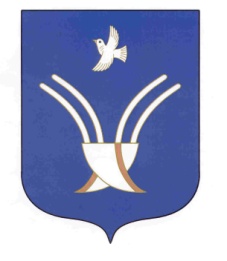 Совет сельского поселенияЮМАШЕВСКИЙ СЕЛЬСОВЕТмуниципального района Чекмагушевский район Республики Башкортостан